ANALISIS PENGARUH PENDAPATAN PERKAPITA, PENGELUARAN PEMERINTAH DAERAH, KETIMPANGAN PENDAPATAN (GINI RATIO) DAN KEMANDIRIAN KEUANGAN DAERAH TERHADAP INDEKS PEMBANGUNAN MANUSIA (IPM) DI KABUPATEN/KOTA PROVINSI JAWA BARAT TAHUN 2009-2015DRAFT SKRIPSIUntuk memenuhi salah satu syarat sidang skripsiGuna memperoleh gelar Sarjana EkonomiProgram Studi Ekonomi PembangunanFakultas Ekonomi dan Bisnis Universitas PasundanOleh :Neng Sinta Lela Sari134030072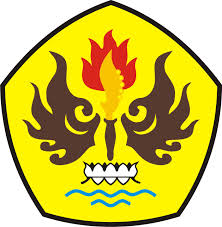 PROGRAM STUDI EKONOMI PEMBANGUNANFAKULTAS EKONOMI DAN BISNISUNIVERSITAS PASUNDANBANDUNG2017